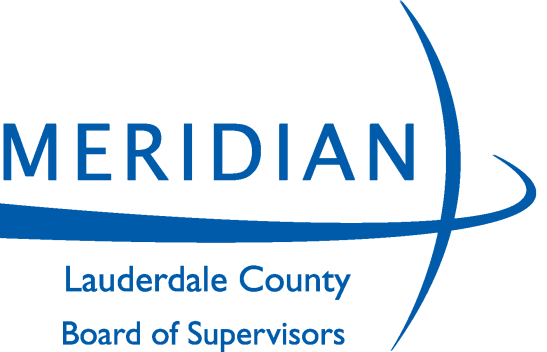 410 Constitution Avenue, 11th Floor Meridian, MS 39301Telephone:  (601) 482-9746     Fax:  (601) 482-9744www.lauderdalecounty.orgADVERTISEMENT FOR BIDSThe Lauderdale County Board of Supervisors Road & Bridge will receive competitive sealed bids to be filed with the Purchasing Agent, 410 Constitution Avenue, 11th Floor Courthouse Annex, Meridian, MS, until 9:00 A.M. on Thursday, March 12, 2020. BID NO: 3875 – ONE (1) EXCAVATOR W/ADDITIONAL 60” DITCHING BUCKETDetailed specifications and bid forms/documents can either be downloaded from Lauderdale County Board of Supervisors website at, www.lauderdalecounty.org or Central Bidding at www.centralbidding.com. To be a valid delivery, sealed bids must be delivered electronic by Central Bidding or in accordance with the specifications and procedures available with Central Bidding, or by hand to the Lauderdale County Board of Supervisors, Purchasing Agent, 11th Floor Courthouse Annex, 410 Constitution Avenue, Meridian, MS., during the hours of 8:00 a.m. to 5:00 p.m., Monday through Friday up until 9:00 A.M. on Thursday, March 12th. For any questions relating to the electronic bidding process, please call Central Bidding at 225-810-4814.The Lauderdale County Board of Supervisors reserves the right to accept or reject any and/or all bids and waive informalities.Lauderdale County Board of Supervisors,By:      Kyle RutledgeMERIDIAN STAR:	PLEASE PUBLISH THE ABOVE LEGALADVERTISEMENT ON February 18, 2020 & February 25, 2020 AND FURNISH US PROOF OF PUBLICATION….